TEMA 8 • SEMANA 3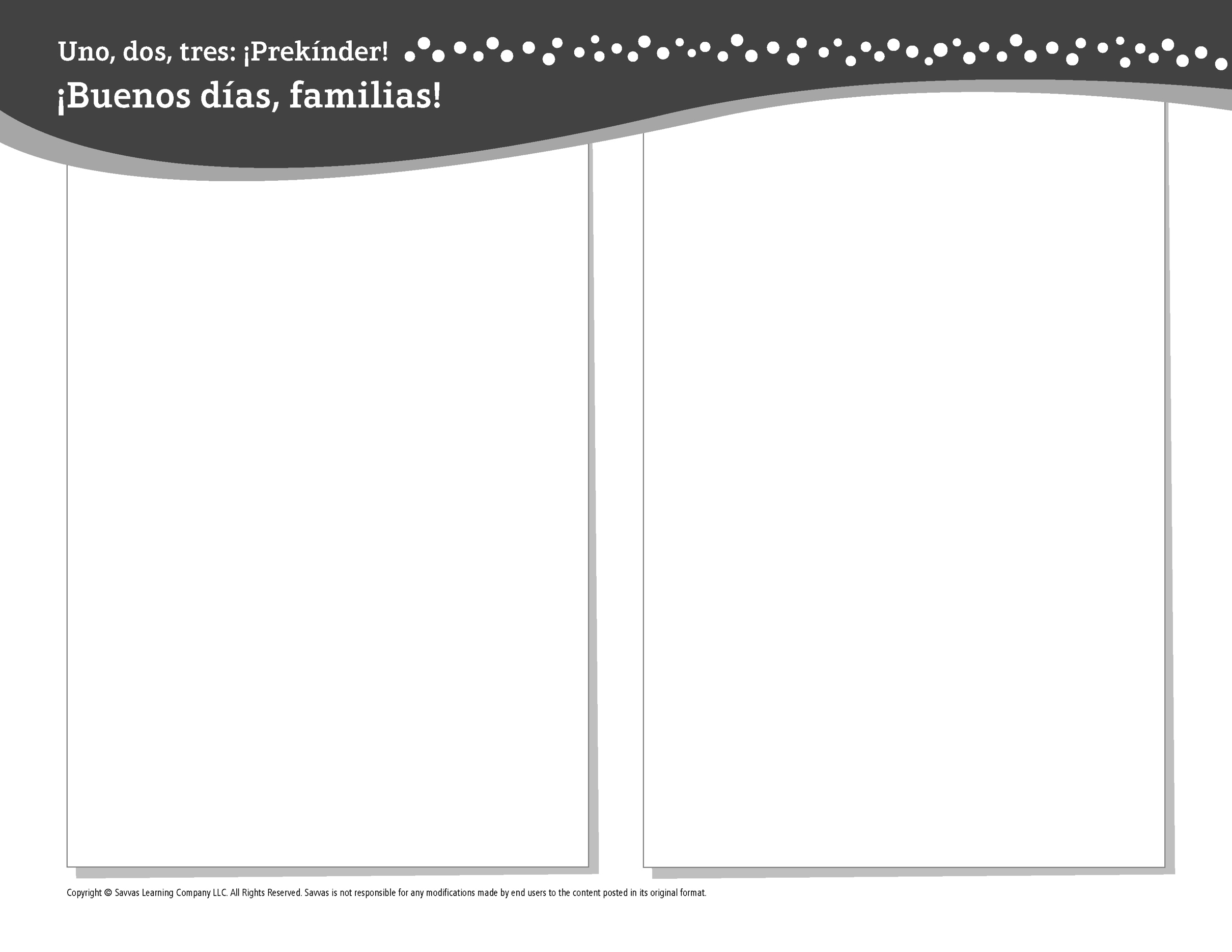 Esta semana estoy aprendiendo acerca de …los ciclos de vida de los animalesAprendizaje social y emocional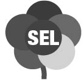 A veces soy feliz y otras veces estoy triste.Conocimiento del alfabetoYyBellas Artes¡Hay tantas maneras de hacer arte!CienciasLos animales cambian a medida que crecen.MatemáticasAyer, hoy y mañanaLectoescrituraLeemos estos libros: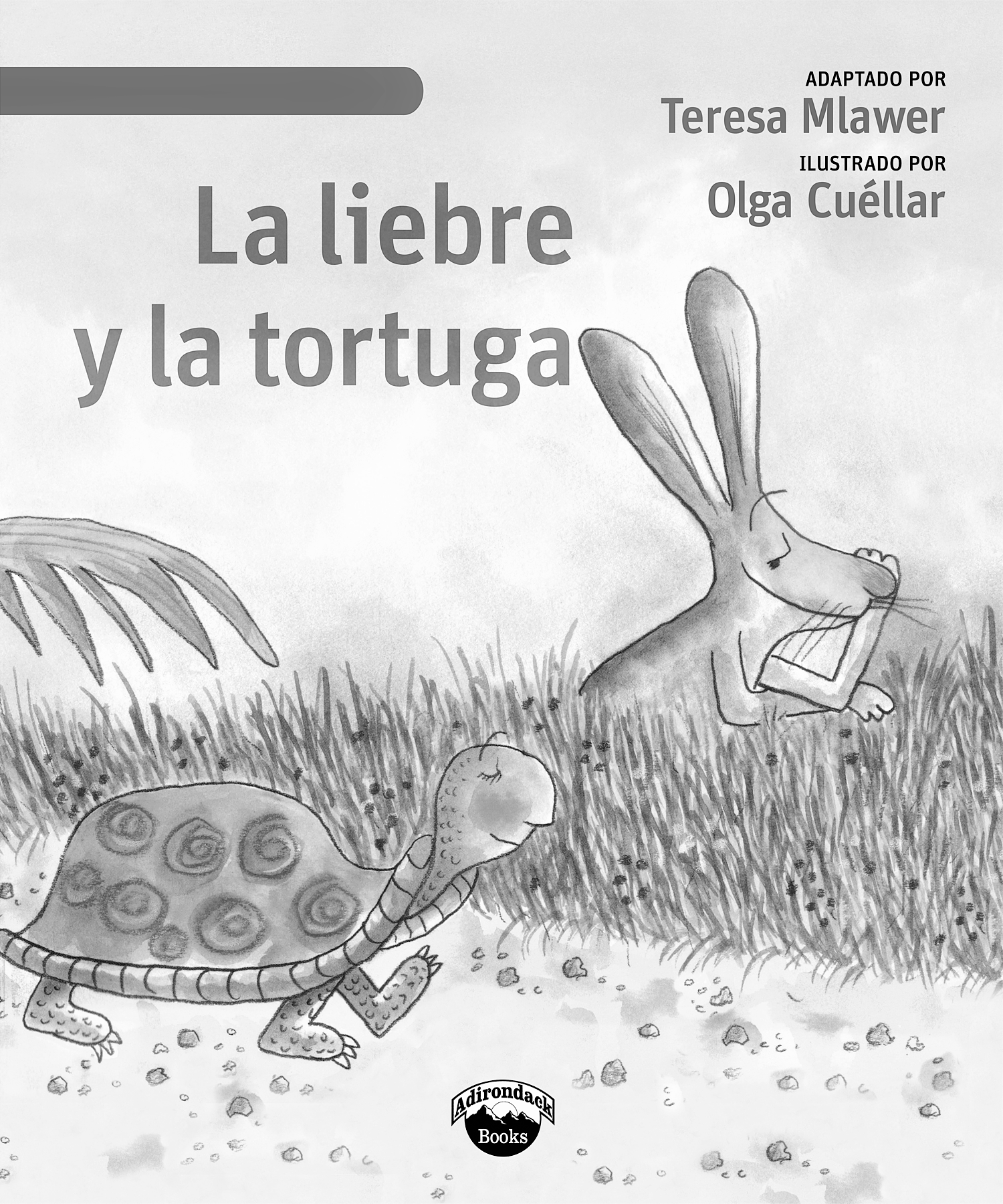 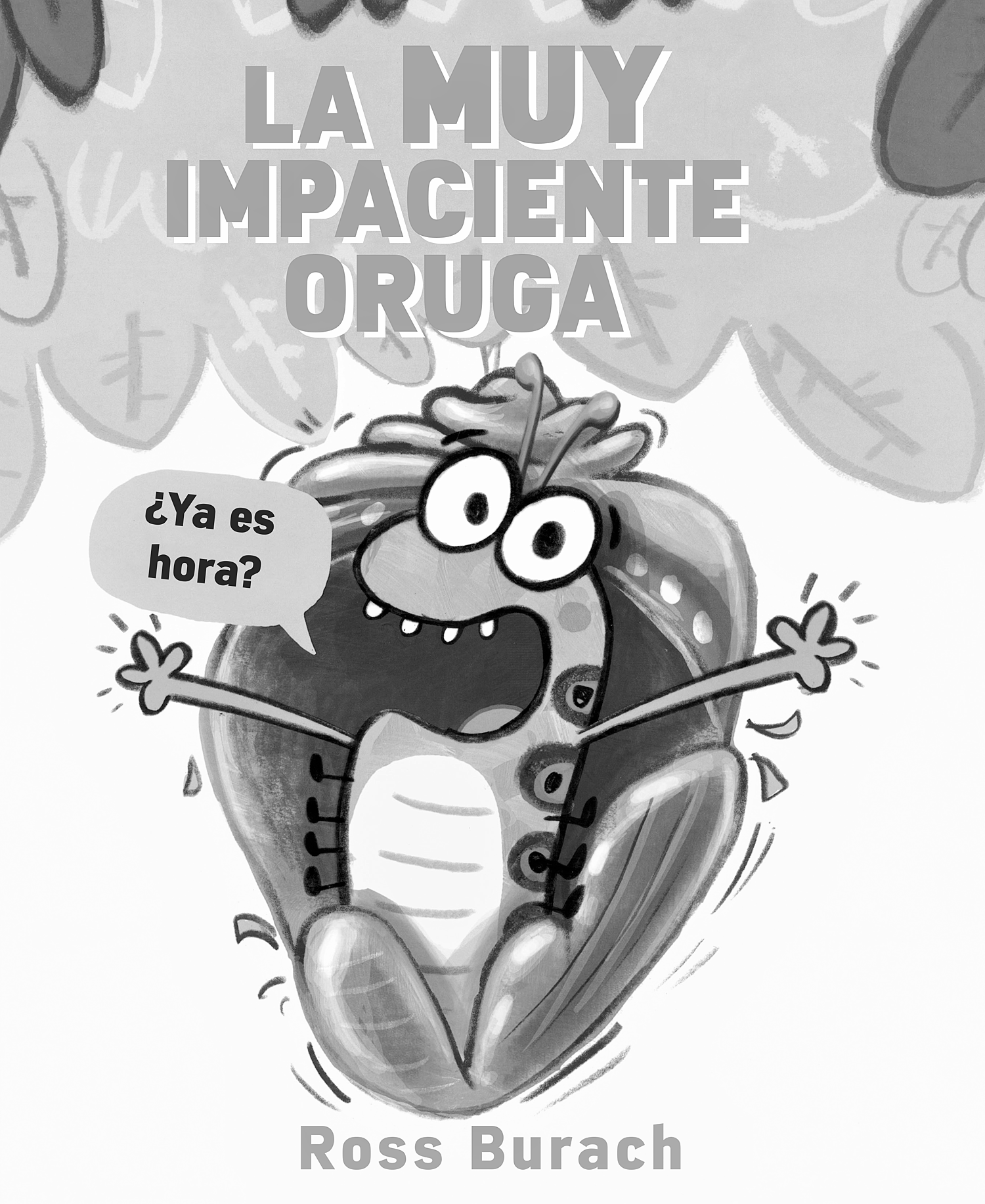 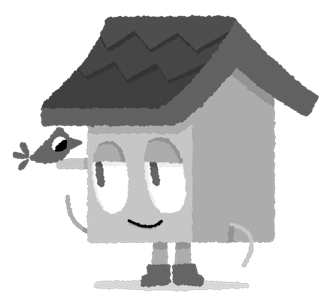 La liebre y la tortuga (Savvas Learning Company)La muy impaciente oruga (Scholastic)¡Intente lo siguiente!HACER•	Señale la letra Y mientras comparte libros de ilustraciones.PREGUNTAR•	¿Qué te hace feliz? ¿Qué te hace sentir triste?•	¿Qué hiciste hoy? ¿Qué hiciste ayer? ¿Qué crees que harás mañana?LEER•	Explore Unite for Literacy: ¿Eres artista? Luego pregunte: ¿Qué tipo de arte te gustaría hacer?•	Busque libros sobre los ciclos de vida animal, como Había una vez una oruga (Anaya) de Judith Anderson.JUGAR•	Dibuje la imagen de un animal bebé y la del animal adulto.•	Busque juegos en SavvasRealize.com.CONECTARSE•	Puede hallar actividades que funcionen para su familia en SavvasRealize.com.•	¿Preguntas o comentarios? Por favor contácteme: